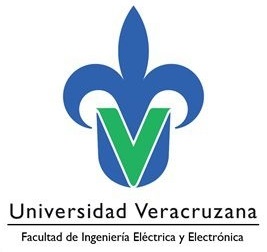 Universidad VeracruzanaUniversidad VeracruzanaUniversidad VeracruzanaUniversidad VeracruzanaUniversidad VeracruzanaUniversidad VeracruzanaFacultad de Ingeniería Eléctrica y ElectrónicaFacultad de Ingeniería Eléctrica y ElectrónicaFacultad de Ingeniería Eléctrica y ElectrónicaFacultad de Ingeniería Eléctrica y ElectrónicaFacultad de Ingeniería Eléctrica y ElectrónicaFacultad de Ingeniería Eléctrica y ElectrónicaCoordinación de Vinculación y Servicio Social Coordinación de Vinculación y Servicio Social Coordinación de Vinculación y Servicio Social Coordinación de Vinculación y Servicio Social Coordinación de Vinculación y Servicio Social Coordinación de Vinculación y Servicio Social REPORTE MENSUALREPORTE MENSUALREPORTE MENSUALREPORTE MENSUALREPORTE MENSUALREPORTE MENSUALDatos del Alumno Datos del Alumno Datos del Alumno Datos del Alumno Datos del Alumno Datos del Alumno Nombre: Nombre: Nombre: Nombre: Nombre: Nombre: Carrera:Carrera:Carrera:Carrera:Correo:Correo:Correo:Correo:Teléfono:Teléfono:Celular:Celular:Celular:Celular:Matricula:Matricula:Datos de la DependenciaDatos de la DependenciaDatos de la DependenciaDatos de la DependenciaDatos de la DependenciaDatos de la DependenciaDatos de la DependenciaDatos de la DependenciaReporte No.: Reporte No.: Reporte No.: Fecha:Fecha:Fecha:Fecha:Fecha:Dependencia:Dependencia:Dependencia:Dependencia:Dependencia:Teléfono de la Dependencia:Teléfono de la Dependencia:Teléfono de la Dependencia:Título del Proyecto:Título del Proyecto:Título del Proyecto:Título del Proyecto:Título del Proyecto:Título del Proyecto:Título del Proyecto:Título del Proyecto:Horario en que se realiza Servicio Social: Horario en que se realiza Servicio Social: Horario en que se realiza Servicio Social: Horario en que se realiza Servicio Social: Horario en que se realiza Servicio Social: Horario en que se realiza Servicio Social: Horario en que se realiza Servicio Social: Horario en que se realiza Servicio Social: ActividadesDescripción